A) LIQUIDEZ INMEDIATALIQUIDEZ INMEDIATA: Refleja el porcentaje de deudas presupuestarias y no presupuestarias que pueden atenderse con la liquidez inmediatamente disponibleFÓRMULA: Fondos líquidos / Pasivo corriente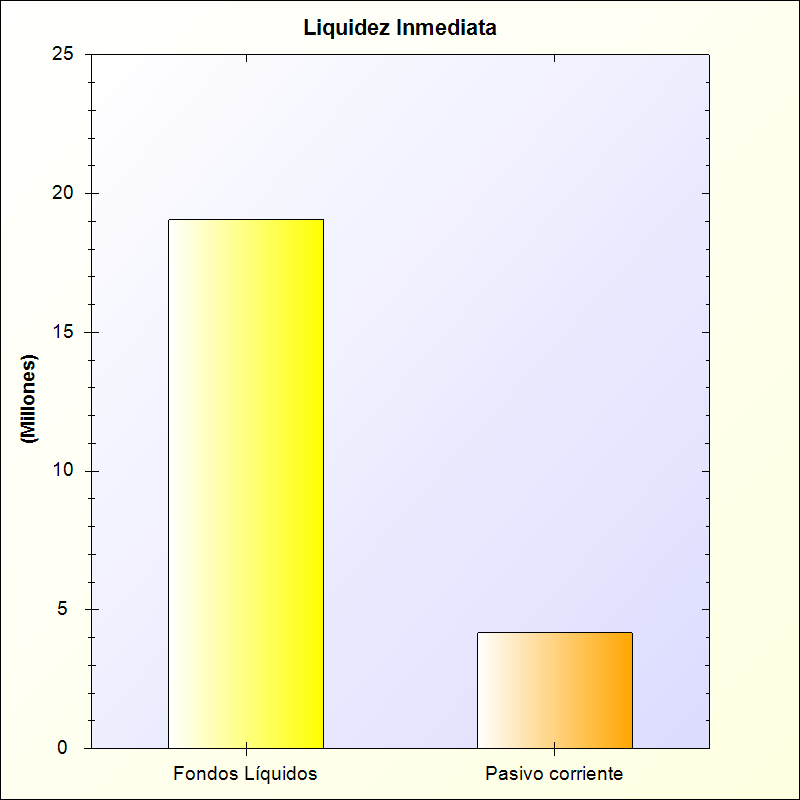 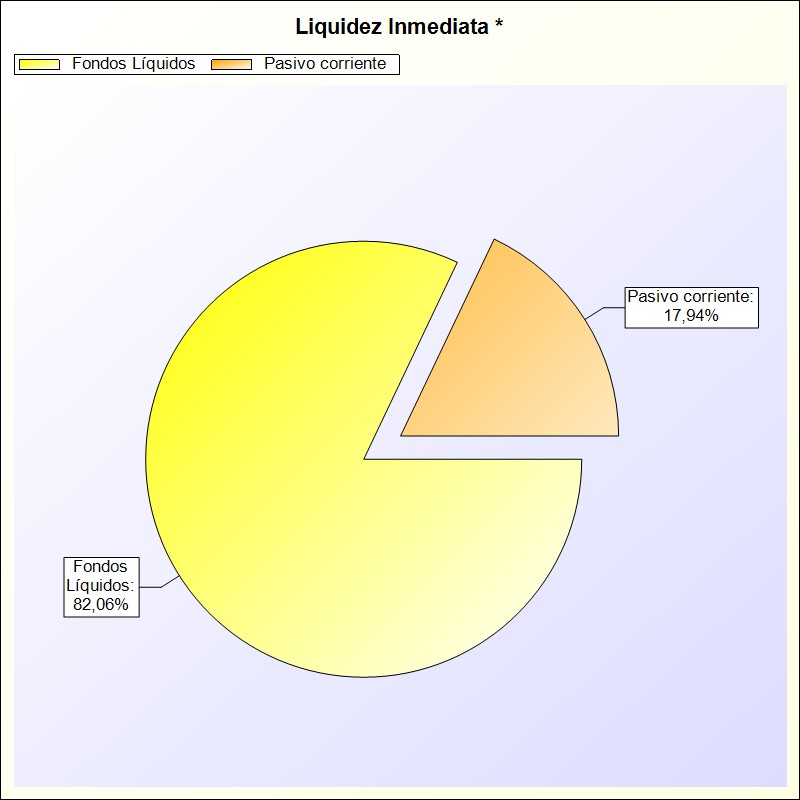 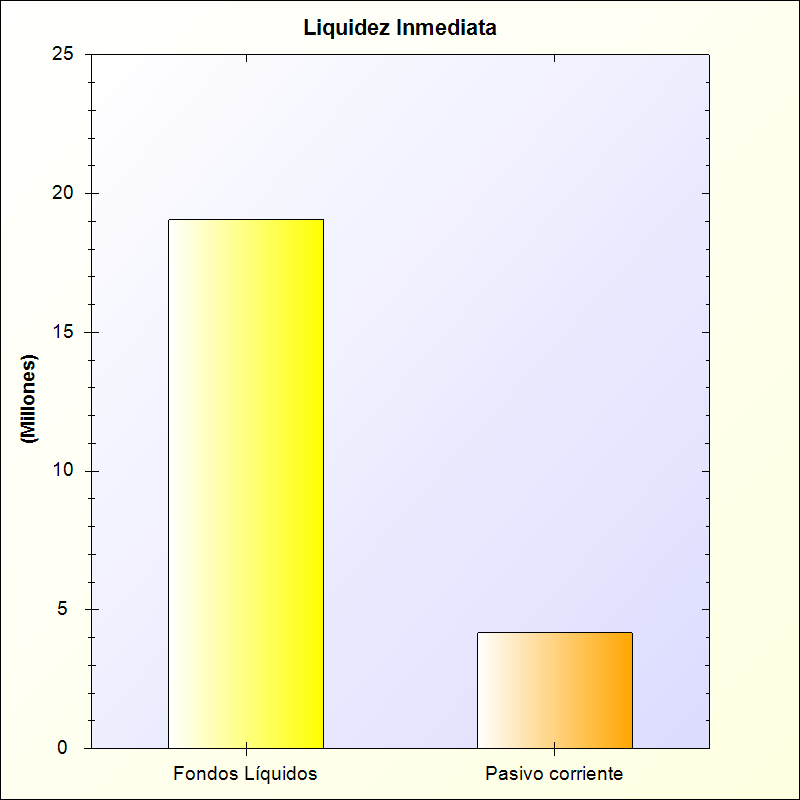 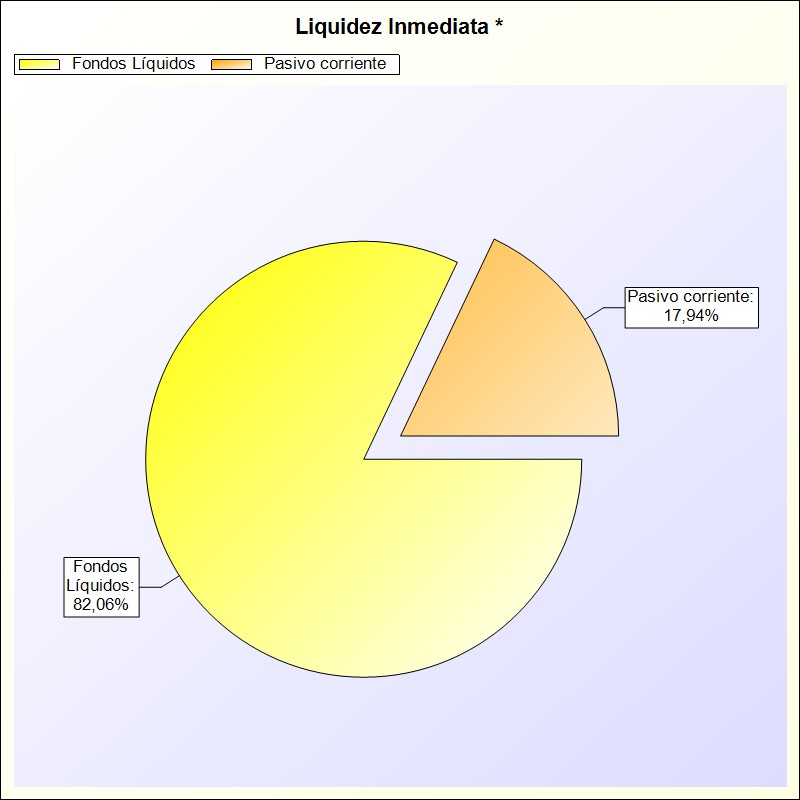 * -> Aporte relativo de cada detalle al valor total del indicadorFondos LíquidosPasivo corrienteRatio en %19.067.148,954.168.023,12457,00 %